Заключение о результатах публичных слушаний в сельском поселении Большая Раковка муниципального района Красноярский Самарской области по проекту решения Собрания представителей сельского поселения Большая Раковка муниципального района Красноярский Самарской области  «О внесении изменений в Правила землепользования и застройки сельского поселения Большая Раковка муниципального района Красноярский Самарской области»19 апреля  2023 годаДата  проведения  публичных  слушаний - с 20 марта 2023 года по     18 апреля 2023 года.Место проведения публичных слушаний – 446381, Самарская область, Красноярский район, с. Большая Раковка, ул. Комсомольская, д. 73.Основание проведения публичных слушаний - постановление Главы сельского поселения Большая Раковка муниципального района Красноярский Самарской области от 09 марта 2023 года № 6 «О проведении публичных слушаний по проекту решения Собрания представителей сельского поселения Большая Раковка муниципального района Красноярский Самарской области «О внесении изменений в Правила землепользования и застройки сельского поселения Большая Раковка муниципального района Красноярский Самарской области», опубликованное в газете «Красноярские новости» от 11.03.2023 № 10(436).Вопрос, вынесенный на публичные слушания - проект решения Собрания представителей сельского поселения Большая Раковка муниципального района Красноярский Самарской области «О внесении изменений в Правила землепользования и застройки сельского поселения Большая Раковка муниципального района Красноярский Самарской области».Мероприятия по информированию жителей сельского поселения Большая Раковка муниципального района Красноярский Самарской области по вопросу публичных слушаний проведены:	•в селе Большая Раковка - « 05 » апреля  2023 года в 15.00, по адресу: с. Большая Раковка, ул. Комсомольская, д. 73;в поселке Васильевка - «03» апреля  2023 года в 13.00, по адресу: п. Васильевка, ул. Нагорная, д. 3;в поселке  Гундоровка  - « 06 » апреля 2023 года в 13.00, по адресу: п. Гундоровка, ул. Речная, д. 5        в поселке  Калмыковка  - « 05 » апреля 2023 года в 10.00, по адресу:         п. Калмыковка, ул. Речная, д. 1;        в поселке  Красный Городок - « 03 » апреля 2023 года в 14.00,         по адресу: п. Красный Городок, ул. Садовая, д.5;в деревне Малая Раковка - « 07 » апреля 2023 года в 10.00, по адресу: д. Малая Раковка, ул. Полевая, д.3;в селе Русская Селитьба - « 06 » апреля 2023 года в 14.00, по адресу: с. Русская Селитьба, ул. Школьная, д. 47;в поселке Труд - « 03 » апреля 2023 года в 15.00, по адресу: п.  Труд, ул. Озёрная, д. 1;Участником публичных слушаний в количестве одного человека высказано мнение о целесообразности утверждения проекта изменений в Правила. Мнения, предложения и замечания по вопросу публичных слушаний внесены в протокол публичных слушаний.Обобщенные сведения, полученные при учете мнений, выраженных жителями сельского поселения Большая Раковка муниципального района Красноярский Самарской области и иными заинтересованными лицами, по утверждению проекта изменений в Правила:Мнения о целесообразности утверждения проекта изменений в Правила, и другие мнения, содержащие положительную оценку по вопросу публичных слушаний, высказаны участником публичных слушаний в количестве одного человека.Мнения, содержащие отрицательную оценку по вопросу публичных слушаний, не высказаны.Замечания и предложения по вопросу публичных слушаний не высказаны.По результатам публичных слушаний рекомендуется утвердить проект изменений в Правила в редакции, вынесенной на публичные слушания.                      Глава сельского поселения                      Большая Раковка муниципального                      района Красноярский  Самарской области                                                    Ф.Н.Халимов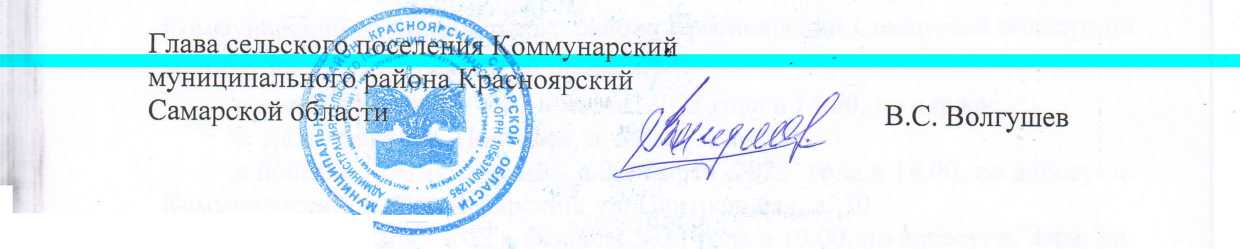 